PARENTAL CONSENT FROMYOUNG PERSON’S DETAILSNATURE OF EVENT/ACTIVITYEMERGENCY CONTACT DETAILSPerson 1Person 2YOUNG PERSON’S DOCTOR MEDICATIONSIMMUNISATIONSALLERGIES DIETARY REQUIREMENTS PAIN RELIEFADDITIONAL PHYSICAL REQUIREMENTSADDITIONAL EMOTIONAL NEEDSWe will use this information to help responsible adults to support your child should any difficulties arise. CONTAGIOUS DISEASESTRANSPORTATIONPHOTOGRAPHIC CONSENTCOMMUNICATIONS CONSENT STATEMENT OF CONSENTI give my express consent to the above named young person, participating in the activities detailed in this form:Privacy NoticeYour personal details on this form, or that you have supplied to the Diocese has been collected for legitimate reasons in pursuance of the Roman Catholic Faith and in accordance with the law, for safeguarding purposes. The information that you have provided to us will not be transferred to any third party for general marketing purposes. It is necessary for the Diocese to work with other third parties such as the National Catholic Safeguarding Commission (NCSC), Local Authorities and the Police and other organisations that supervise or assist with safeguarding processes. Your personal information may be transferred to these relevant organisations as required. The personal information that you have supplied, will at all times be securely stored on Diocesan, or relevant third party IT systems, or other secure filing systems, in accordance with standard safeguarding procedures. Thereafter, the personal information about you will be securely destroyed. You can read our full privacy notice at http:www.dioceseofshrewsbury.org/about-us/privacy-notice.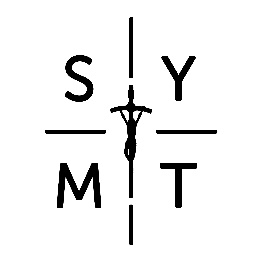 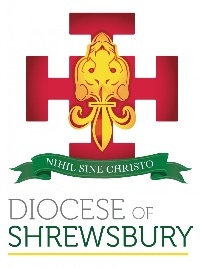 Follow us 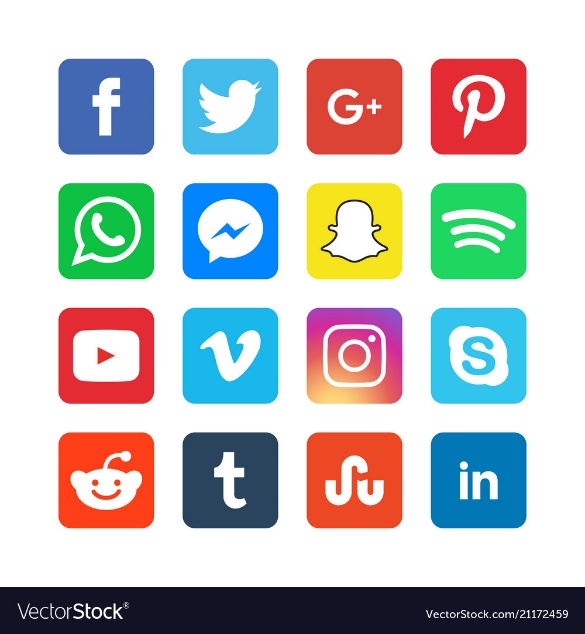 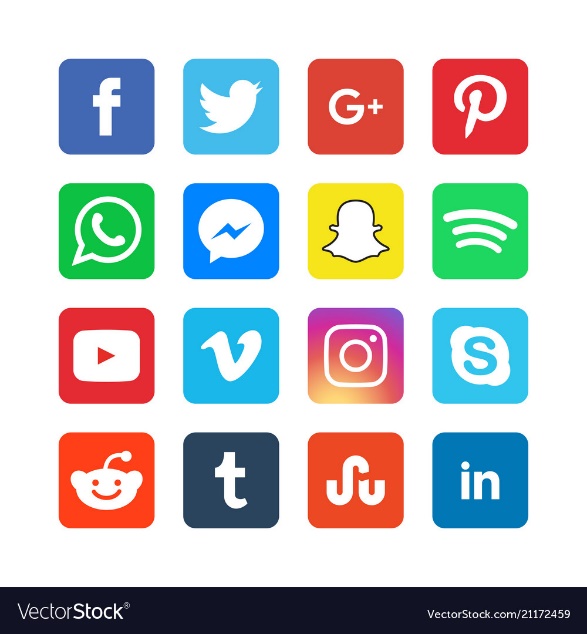 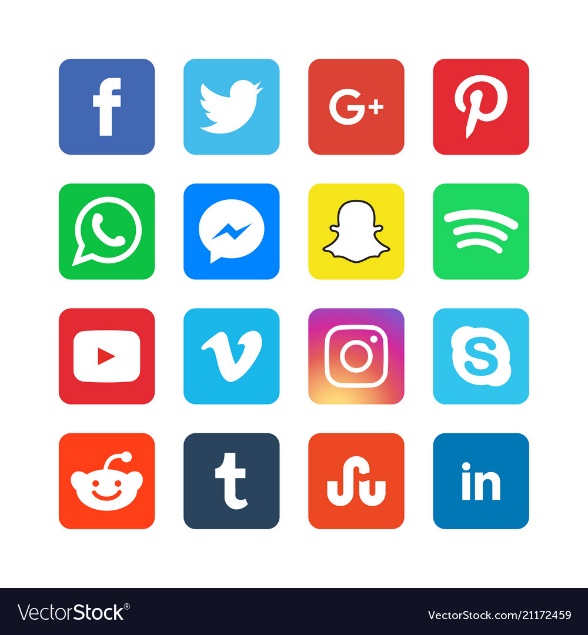 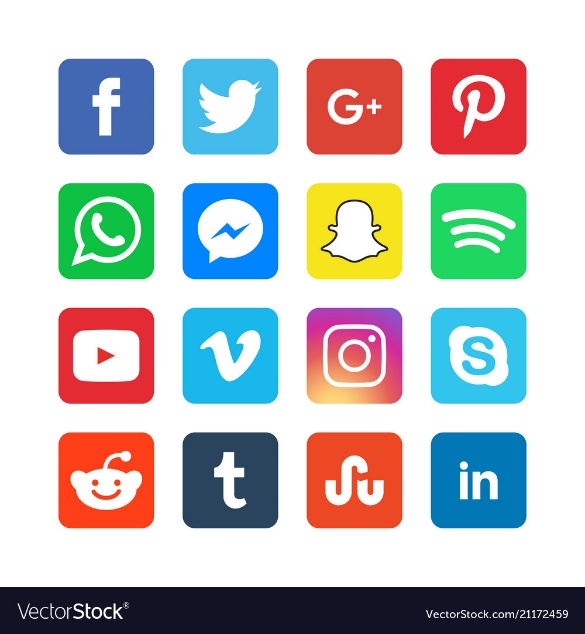 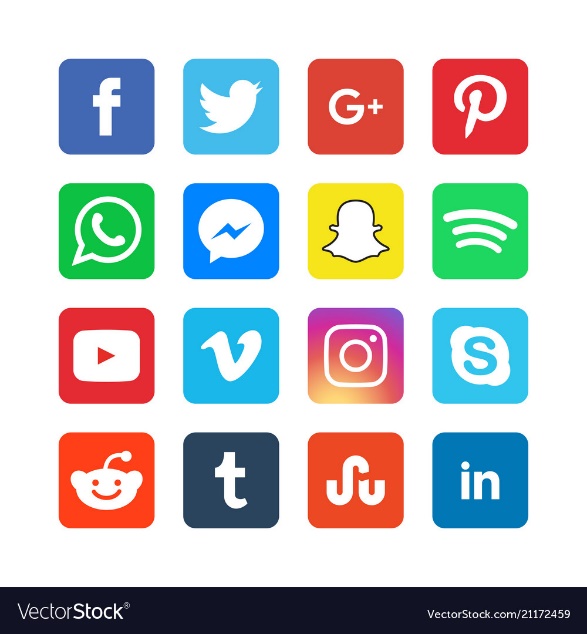 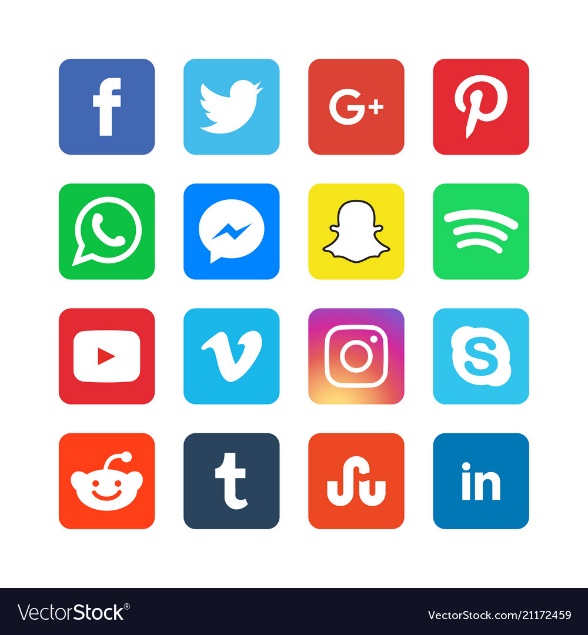 @Shrewsbury_YMTFull Name:Date of Birth:Description:  Altar Servers DayDate:7th March 2020Time: 10.30AM till 3PMFull Name: 	     Relationship to Young Person:Contact Number: 	     Do you have parental responsibility for the young person?  	Yes/NoIf not, name and contact details for person with Parental Responsibility:Full Name: 	     Relationship to Young Person:Contact Number: 	     Do you have parental responsibility for the young person?  	Yes/NoIf not, name and contact details for person with Parental Responsibility:Name of surgery:   	     Name of Doctor: 	     Surgery Address:	     Surgery telephone number:NHS Number: Does the young person have any condition/s requiring the administration of medications or other treatment?  Yes/NoDetails of medication and treatment:	     I confirm that I have discussed management/administration/storage of medications with the event leader.Yes/NoHave governmentally recommended immunisations for their age been administered? Have governmentally recommended immunisations for their age been administered? Yes/NoPlease state the date of their most recent Tetanus immunisation:      Please detail any known allergies:EpiPen:Yes/NoEpiPen details:	     I confirm that I have discussed its management/administration/storage with the event leaderYes/NoPlease list any dietary requirements both due to intolerance and personal beliefs:In the event of a fever or injury and we need to give pain relief, are there specific indications about the type of pain relief used and dosage?Is there any other relevant information/specific requirement/s that needs to be known? (e.g. travel sickness/mobility requirements)Any additional emotional needs other than the usual needs expected for their age? For example, have they suffered trauma, have any fears or phobias, or any medical conditions that affect their behaviour?To the best of your knowledge, has the young person been in contact with any contagious or infectious diseases or suffered from anything in the last few weeks that may be contagious? Please complete full details of travel, including name and contact details of person(s) responsible for transportation/drop-off/collection:Please complete full details of travel, including name and contact details of person(s) responsible for transportation/drop-off/collection:To and from the activity or pick-up point:If relevant, during the activity or trip:I give my permission for photographs to be taken and to be used by the Diocese and the SYMT. This might include (but is not limited to), the right to use them in their printed and online publicity, social media, press releases and funding applications.Yes/NoDo you wish to hear about future SYMT events:Yes/NoDo you wish your email address to be added to our mailing listYes/NoEmail address:Are you happy for us to send information about up and coming events to the young person (over 13 years only)Yes/NoEmail address:Signature:Parent/Carer’s Full Name:   Date:   